Гимнастика для глаз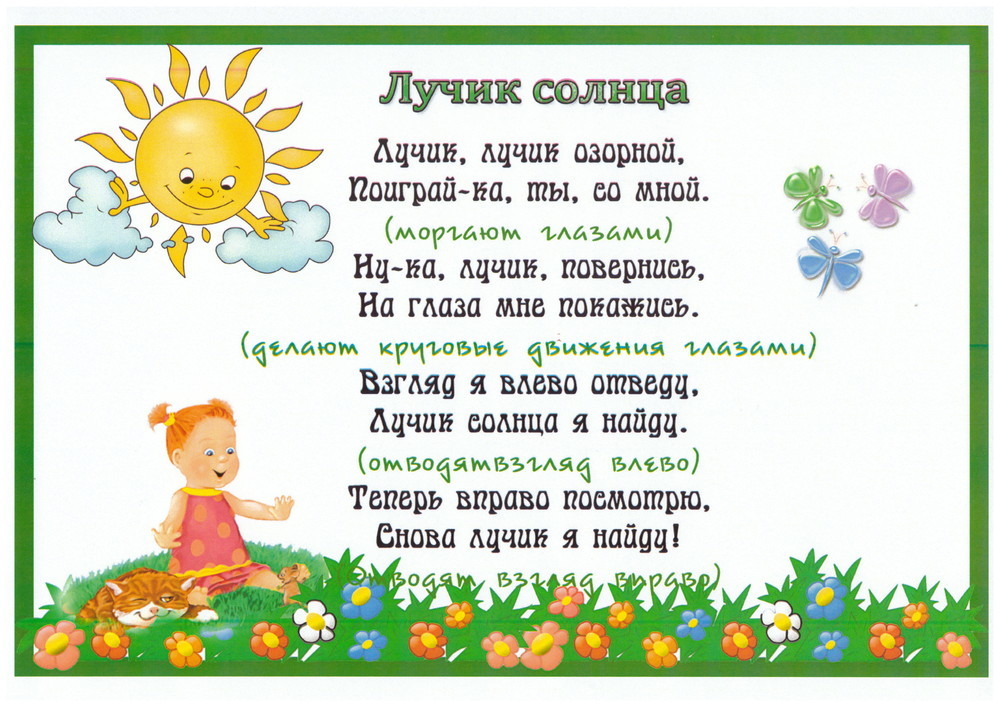 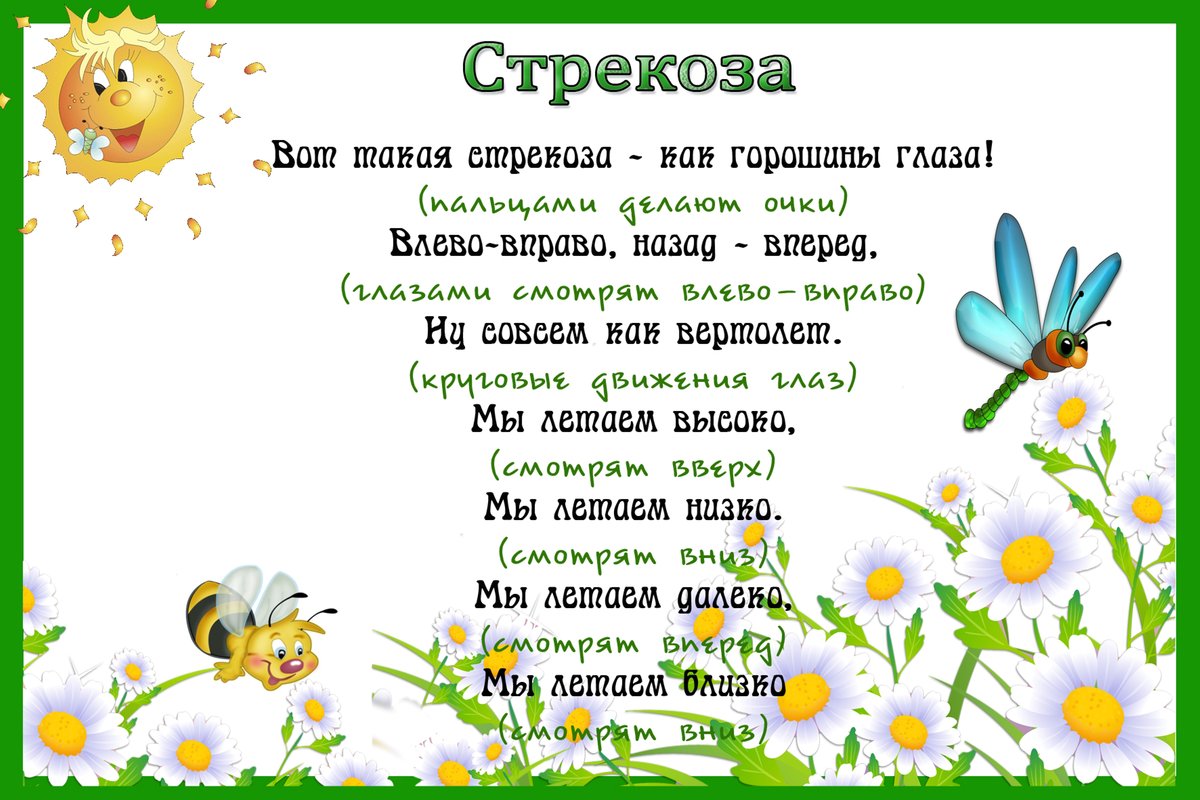 